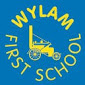 WYLAM FIRST SCHOOLVACANCY:  AFTER SCHOOL CLUB SUPERVISORContract Type:PermanentWorking Pattern:Part time:  15 hours per week, term time onlyHours:3-6pm – Monday to FridaySalary:£17,681 FTE per annum (£……………….. pro rata) - Band 3, Level 2 (SG17)Required:As soon as possibleWylam First School is a successful and popular small, inclusive school set in a beautiful semi-rural location.  We have enthusiastic and friendly pupils, together with dedicated and hardworking staff and governors.  Further information about our school can be found on our website.  Our governors are looking to appoint an enthusiastic and highly motivated After School Club Supervisor to support their successful wrap around care team.  The main duties of this role are set out in the Job Description available from this website.The successful candidate will have/be:Full and relevant Level 2 EYFS qualificationPaediatric first aid certificate (desirable)Experience of working with children with varying needsEarly Years experience (desirable)Knowledgeable of child developmentEnergy, enthusiasm, flexibility and resilienceA good standard of literacy and numeracyCommitted to developing the ‘whole child’Very high expectationsExperience of working closely with parentsHygiene certificate (desirable)Able to build positive relationships with children, parents and staff.We are strongly committed to safeguarding and promoting the welfare of all children and young people, and expect all staff to share this commitment.  An enhanced Disclosure and Barring Service (DBS) disclosure is required for this post.Informal discussions or visits to the school prior to interview are encouraged.  Please contact Angela Lough (Office Manager) to arrange a visit – telephone 01661 852771.
Application forms can be downloaded from this website and are also available from the school by telephoning the school office.  Completed applications should be returned directly to Wylam First School either by post or e-mail:Wylam First SchoolBell RoadWylamNorthumberland  NE41 8EHEmail  admin@wylam.northumberland.sch.ukClosing date:  12 noon, Thursday 7 February 2019Short-listing date:  Thursday 7 February 2019Interview date:  Wednesday 13 February 2019